Antwoorden les 13: De inverseAlle uitwerkingen van les 13 zijn terug te vinden op het bijgaande rekenblad.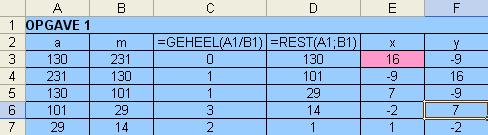 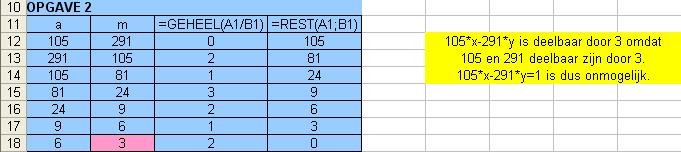 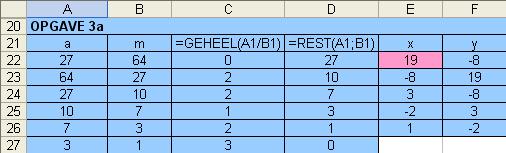 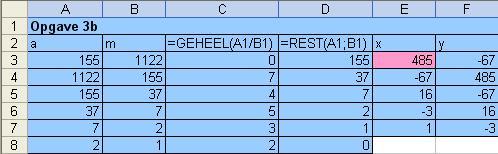 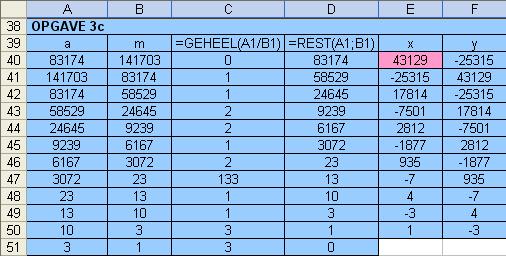 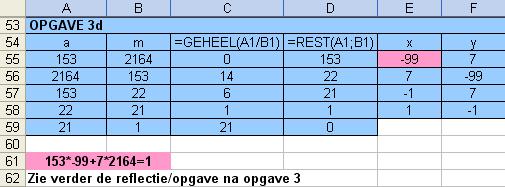 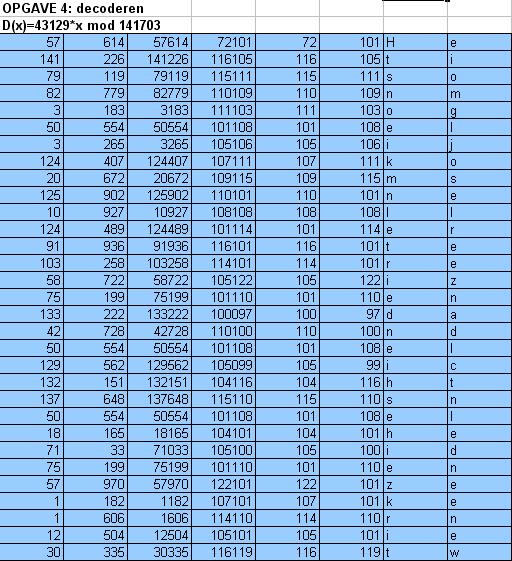 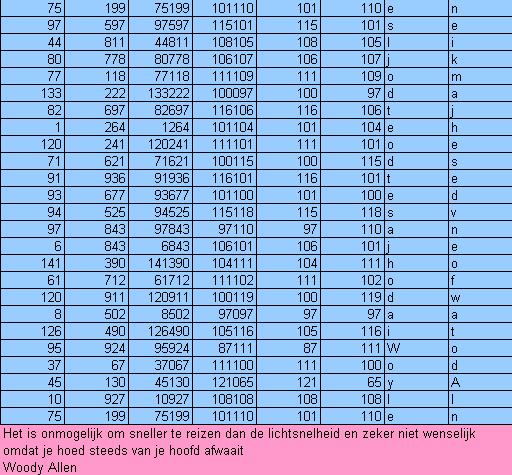 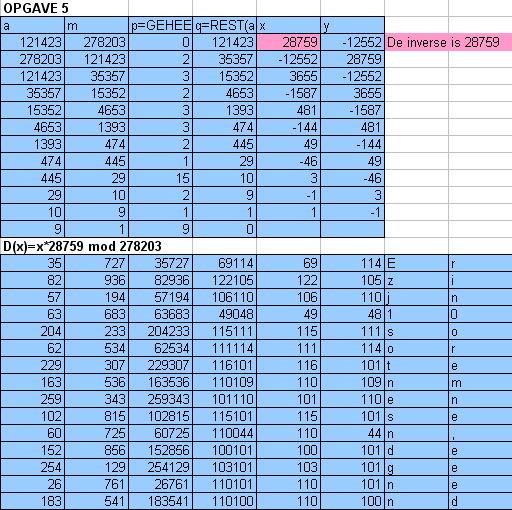 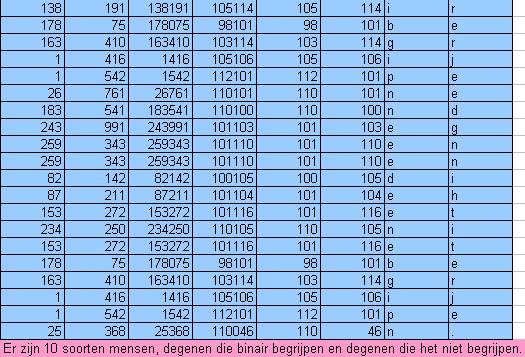 Antwoorden - Extra opgaven in ZmOpgave 1
b. 485Opgave 2
a. 7
b. 70Opgave 3 
Elfstedentocht op 14februari.Opgave 4
a.5727=243 · t +1234)mod372281365727+372281 · k =243 · t +1234372281 · k -243 · t = -364493b.(372281 · k )mod 372281 = 0-243+372281=372038
en (-364493)mod372281=7788
zodat 372281·k -243·t =- 364493 gelijkwaardig is met
372038·t=7788 in Z372281c.280785 =(243 · t +1234)mod372281
280785+372281·k =243·t+1234
372281·k - 243·t=-279551
Dus 372038·t=92730in Z372281d.cijfer=(243 · t +1234)mod372281 cijfer+372281·k = 243·t+1234 372281·k - 243·t=1234-cijferDus 372038·t = 1234-cijfer in Z372281Als je nu de inverse b van 372038in Z372281 weet, weet je dat b·372038=1 in Z372281. Vervolgens kun je t berekenen: 1·t=b·(1234-cijfer).e.De inverse van 372038 in Z372281 is dus(-148606) mod 372281 = 223675.f. t = b · (1234-c)= 223675 · (1234-365727)=078101
Dus t=078101 en de eerste twee letters van de boodschap zijn: "Ne".  g. Newton: actie=-reactieOpgave 5 
cijfer=(1719 ·t ) mod 294808, dus cijfer=1719·t inZ294808. 
Als je de inverse b van 1719 in Z294808 weet, weet je de oplossing van 1719·b=1 in Z294808. 
Vervolgens kun je t berekenen: t=b·cijfer.De inverse van 1719 in Z294808 is dus 343, dus t=343 · cijfer.Boodschap: Loper van B2 naar B5am adivm=q amodm=r b k 372038372281 0 372038 -148606 148509 3722813720381243148509-14860637203824315315-9714850924354832-975312-1232111-1212001amadivm=qamodm=rbk171929489801719343-22948081719171859-23431719859211-2859185900110